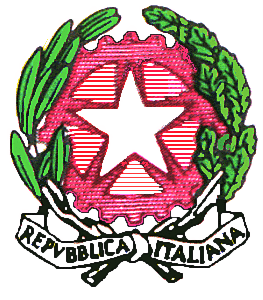 Ministero dell’Istruzione e del meritoISTITUTO COMPRENSIVO STATALE “OVEST 2” BRESCIAVia Interna n. 22 – 25127 BRESCIA Tel. 030/301366 Codice meccanografico: BSIC886005- Codice Fiscale: 98093020174e-mail istituzionale: bsic886005@istruzione.it    e-mail PEC: bsic886005@pec.istruzione.itSito web: www.icovest2brescia.edu.itAl Dirigente Scolastico I C OVEST 2 BresciaIl/La sottoscritt…  ………………………….. in servizio presso codesto istituto in qualità di …………………………CHIEDE l ’autorizzazione a□ SVOLGERE la libera professione di …………………………………………………..ai sensi del DL. vo 16/4/94 n° 297 art. 508 (Testo Unico)La suddetta attività sarà esercita in piena autonomia di mezzi, di tempo e di luogo, in assenza totale di vincoli di dipendenza da terzi. Essa non si identifica in attività commerciale o industrialeL’esercizio della suddetta attività non pregiudicherà l’assolvimento da parte del sottoscritto di tutti gli impegni derivanti dall’impiego e dalle sue funzioni: essa verrà esercitata nel rispetto delle norme di cui al DL. vo n.297/94□ SVOLGERE l’incarico esterno temporaneo ed occasionale, ai sensi dell’art.53 del DL. vo 165/2001 e dell’art.35 del CCNL Scuola 20006/09 di seguito descritto:Lo svolgimento del suddetto incarico non pregiudicherà l’assolvimento da parte del sottoscritto di tutti gli impegni derivanti dall’impiego e dalle sue funzioni: essa verrà esercitata nel rispetto delle norme di cui al DL. vo n.297/94Data………………….							Firma…………………………………………..A CURA DELL’ ISTITUTO COMPRENSIVO “OVEST 2” - BRESCIASI AUTORIZZA, fatto salvo il diritto di revoca a seguito di nuove normative o qualora insorgessero incompatibilità con l’esercizio della funzione o con l’orario di servizio dell’interessato					     Il Dirigente Scolastico      	                     Dott.ssa Patrizia Galeri                                  Firma digitale ai sensi del D.P.R. 28 dicembre 2000, n.                                   445, del D.Lgs 7 marzo 2005, n. 82 e norme collegate.DENOMINAZIONE CONFERENTEPARTITA IVA                                 □ Sì                                  □ NoFATTURA ELETTRONICA                                 □ Sì                                  □ NoCODICE FISCALE / PARTITA IVATIPOLOGIA INCARICODATA CONFERIMENTO INCARICODATA INIZIO INCARICODATA FINE INCARICOIMPORTO PREVISTO